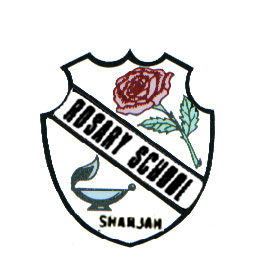 	Our Vision: Innovative education for a knowledge, pioneering, and global society.                                               Department of English 2018-2019Grade2- Worksheet – 1(Unit-6)Name:_____________________         Sec:____________                         Date:____/1/2019Q1 - Identify and match the name to its creature.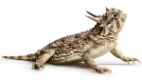        1-  hellbender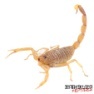 2. horned lizard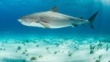 3. tiger shark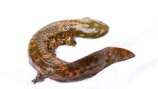 4. scorpionQ2-  Write the word that has similar meaning.(swarm - fangs - creature - unsafe – poisonous)1 - Sharp teeth which inject poison. ___________________2 - A big group of insects. ___________________3- An  animal, especially a non human. ___________________4 - Dangerous to eat or touch. ___________________5 - Dangerous ___________________    Q3 - Guess the animal and write its name.1 - It aims venom at eyes, which can cause blindness. ________________2 - It can even bite through soft shoes. ________________3 - They sting with their tails. ________________4 - It’s deadly to eat, or even to touch. ________________5 - It has long venomous tentacles. ________________                                                  